RELIGIA WIELKANOCNadal przeżywamy radosny czas Zmartwychwstania Pana Jezusa.  Możesz obejrzeć film  https://youtu.be/sC4o9AuysWw a następnie jeżeli masz drukarkę pokoloruj obrazek.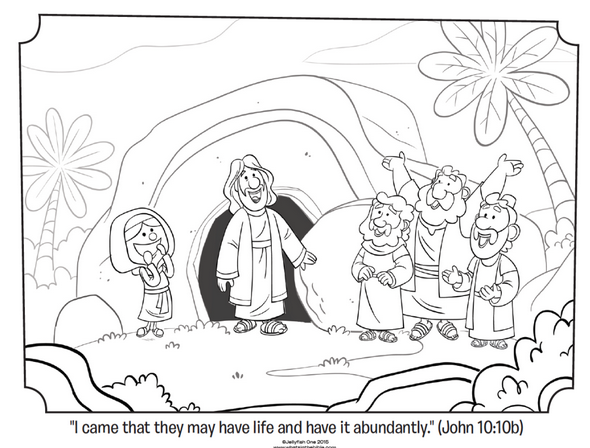 Możesz też posłuchać piosenki Getsemani  https://youtu.be/ZWIx24J00WcMIŁOSIERDZIE BOŻE I  SIOSTRA FAUSTYNAMiniona niedziela nazywana jest Niedzielą Miłosierdzia Bożego.Obejrzyj film a dowiesz się kim była siostra Faustyna i kogo spotkała?https://youtu.be/WJ9c0lJPCRQPosłuchaj piosenki  https://youtu.be/ZrMBAP9gtlAPokoloruj obrazek Jezusa Miłosiernego.  Pamiętaj aby jeden promień wychodzący z Serca Pana Jezusa był koloru czerwonego a drugi w kolorze błękitnym.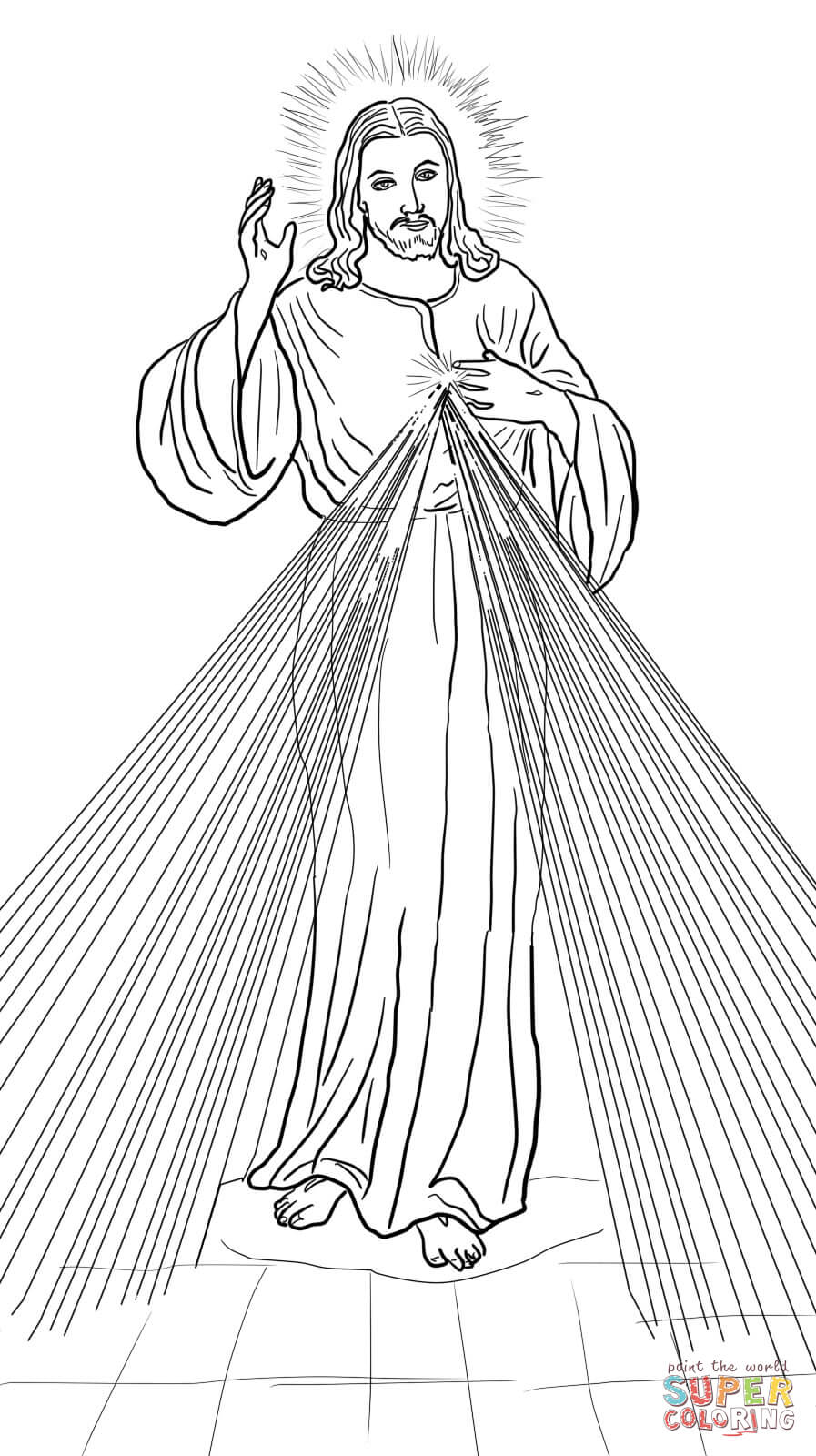 